DEARBORN HAM AND CHEESE SOUP – INSTANT POT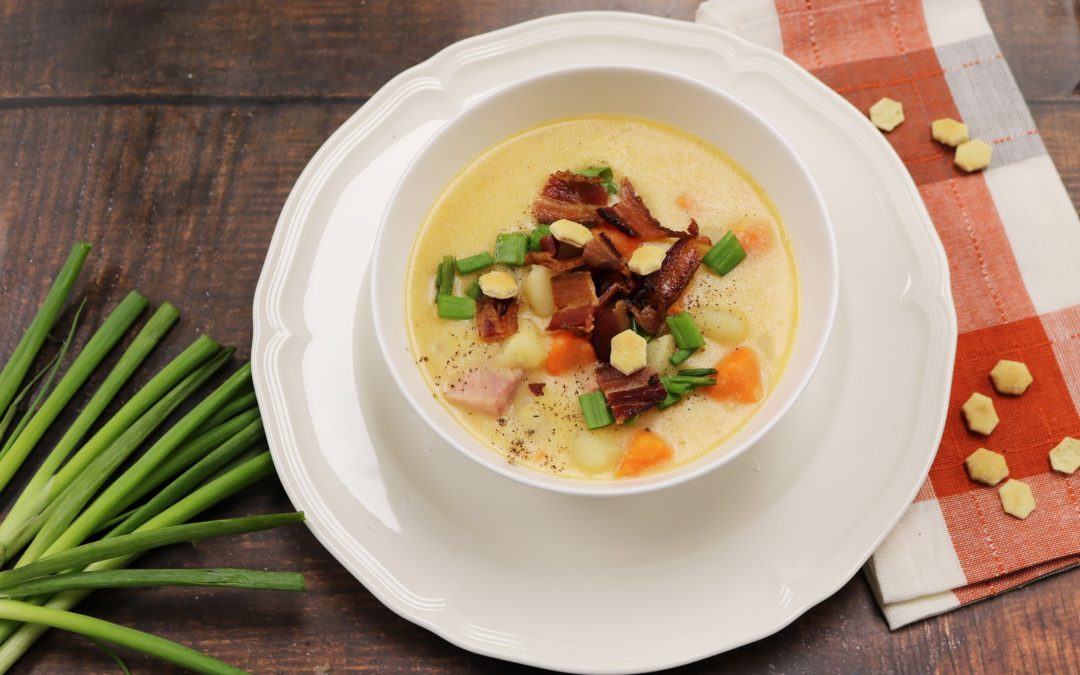 Ingredients:5 Pounds Russet Potatoes Peeled and Cubed
2 Cups of Carrots Peeled and Cubed
1 Pound Package Cubed Ham, such as a Dearborn Brand Ham Steak
1 Teaspoon Garlic Powder
1 Teaspoon Onion Powder
½ Teaspoon Pepper
½ Teaspoon Salt
5-6 Cups Chicken Broth
½ Cup Milk
½ Cup Sour Cream
2 Cups Shredded Cheese
2 Tablespoons Cornstarch
2 Tablespoons Cold Water
Green Onions and Extra Cheese for Serving OptionalDirections:Add your peeled and cubed potatoes and carrots to the bottom of your instant pot.Add in the ham, garlic powder, onion powder, pepper, salt, and chicken broth.Place the lid on the instant pot and seal.Turn the instant pot on Manual for 8 minutes.When the timer has gone off, do a quick release and carefully remove the lid.Stir the milk and sour cream into the soup.In a small bowl mix together the cornstarch and water.Turn the pot to sauté and whisk in the cornstarch and water mixture until the soup has thickened.Turn the pot off and stir in the cheese until melted.Serve topped with green onions and extra cheese if desired.